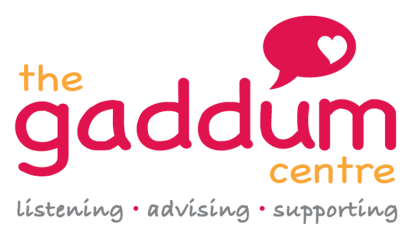 GP Counsellor CriteriaEssentialDesirableAssessedQualifications/ExperienceMaths and English GCSE at grades C or above (or equivalent qualification).Professional Counselling qualification to at least Diploma/Level 5.Over 100 hours of counselling practise.Experience of working in voluntary sector.Experience of working in medical settings.Qualification in clinical supervision.Minimum 450 hours counselling practise.Experience of working in an IAPT service.Application/interview/documentsSkills and AbilitiesProven ability to support therapeutic change within short term relationships.Ability to offer a range of counselling modalities depending on client need.Ability to provide mentoring for trainee counsellors and prepare required reports.IT competence, including word-processing, spreadsheets and databases.Very well organised, able to prioritise and plan own work and work to meet deadlines.Ability to work on own initiative and within teams. The ability to understand and be aware of relevant legislation relating to Gaddum Centre.Understanding of Health & Safety.An understanding of IAPT monitoring and systems.Application/InterviewKnowledgeKnowledge and understanding of a range of therapeutic models and theoriesA robust understanding of safeguarding procedures in respect of children and vulnerable adultsUnderstanding of, and demonstrable commitment to, ensuring equal opportunity.An understanding of Equality and Diversity duties in the workplace.A knowledge of relevant agencies, organisations and professionals within Manchester.Knowledge of issues affecting Gaddum Centre clients.Application/InterviewValues and Personal attributesA commitment to Gaddum Centre values.A commitment to equality and diversity.A non-judgemental attitude.Flexible and positive work ethic.The post holder must display integrity, honesty and good judgement.Knowledge of Gaddum Centre and its services.Application/InterviewOther RequirementAbility to travel independently throughout Manchester.Flexible approach to working hours to meet the needs of the service.Use of own car.Application/Interview